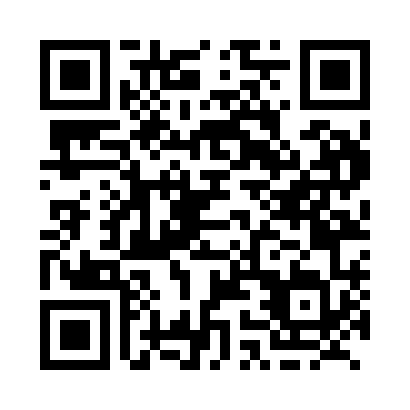 Prayer times for Cosmo, Alberta, CanadaMon 1 Jul 2024 - Wed 31 Jul 2024High Latitude Method: Angle Based RulePrayer Calculation Method: Islamic Society of North AmericaAsar Calculation Method: HanafiPrayer times provided by https://www.salahtimes.comDateDayFajrSunriseDhuhrAsrMaghribIsha1Mon3:285:131:437:2510:1411:582Tue3:285:131:437:2510:1311:583Wed3:295:141:447:2510:1311:584Thu3:295:151:447:2510:1211:585Fri3:305:161:447:2410:1111:586Sat3:305:171:447:2410:1111:577Sun3:315:181:447:2410:1011:578Mon3:325:191:447:2310:0911:579Tue3:325:201:457:2310:0811:5610Wed3:335:211:457:2310:0711:5611Thu3:345:231:457:2210:0611:5512Fri3:345:241:457:2210:0511:5513Sat3:355:251:457:2110:0411:5514Sun3:365:261:457:2110:0311:5415Mon3:365:281:457:2010:0211:5416Tue3:375:291:457:1910:0111:5317Wed3:385:311:457:1910:0011:5218Thu3:395:321:467:189:5811:5219Fri3:395:331:467:179:5711:5120Sat3:405:351:467:179:5611:5021Sun3:415:361:467:169:5411:5022Mon3:425:381:467:159:5311:4923Tue3:425:401:467:149:5111:4824Wed3:435:411:467:139:5011:4725Thu3:445:431:467:139:4811:4726Fri3:455:441:467:129:4611:4627Sat3:465:461:467:119:4511:4528Sun3:465:481:467:109:4311:4429Mon3:475:491:467:099:4111:4330Tue3:485:511:467:089:4011:4231Wed3:495:531:467:069:3811:41